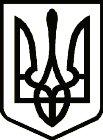 УкраїнаНОВГОРОД – СІВЕРСЬКА МІСЬКА РАДАЧЕРНІГІВСЬКОЇ ОБЛАСТІ(двадцять дев’ята сесія VIIІ скликання)РІШЕННЯ15 вересня 2023 року                                                                                          № 963            Про затвердження детального плану території по вулиці Князя Ігоря	Розглянувши містобудівну документацію "Детальний план території земельних ділянок з кадастровими номерами 7423610000:00:001:0913, загальною площею 0,0078 га та 7423610000:00:001:1050, загальною площею 0,0361 га які розташовані в межах населеного пункту - міста Новгорода-Сіверського, Чернігівської області, по вулиці Князя Ігоря, земельна ділянка 5, квартира 1 та по вулиці Князя Ігоря, земельна ділянка 5/2, з метою зміни цільового призначення земельних ділянок з будівництва і обслуговування житлового будинку, господарських будівель і споруд (присадибна ділянка) на будівництво і обслуговування будівель торгівлі та визначення містобудівних умов та обмежень забудови земельних ділянок " (24-06-1-2/21-ПЗ, 24-06-1-2/21-ДТП, 24-06-1-2/21-ІТЗ ЦЗ), відповідно до ч. 8 ст.19 Закону України                  "Про регулювання містобудівної діяльності", Порядку розроблення містобудівної документації, затвердженого наказом Міністерства регіонального розвитку, будівництва та житлово-комунального господарства України                від 16.11.2011 № 290, ст. 12 Закону України "Про основи містобудування", беручи до уваги рекомендації засідання обласної архітектурно-містобудівної ради щодо затвердження детального плану території № 6 засідання обласної архітектурно-містобудівної ради від 06 липня 2023 року, керуючись п. 42 ч. 1 ст. 26 Закону України "Про місцеве самоврядування в Україні", міська рада ВИРІШИЛА:1. Затвердити "Детальний план території земельних ділянок з кадастровими номерами 7423610000:00:001:0913, загальною площею 0,0078 га та 7423610000:00:001:1050, загальною площею 0,0361 га які розташовані в межах населеного пункту - міста Новгорода-Сіверського, Чернігівської області, по вулиці Князя Ігоря, земельна ділянка 5, квартира 1 та по вулиці Князя Ігоря, земельна ділянка 5/2, з метою зміни цільового призначення земельних ділянок   з будівництва і обслуговування житлового будинку, господарських будівель       і споруд (присадибна ділянка) на будівництво і обслуговування будівель торгівлі та визначення містобудівних умов та обмежень забудови земельних ділянок " (24-06-1-2/21-ПЗ, 24-06-1-2/21-ДТП, 24-06-1-2/21-ІТЗ ЦЗ).2. Контроль за виконанням рішення покласти на постійну комісію міської ради з питань земельних відносин та екології. Міський голова                                                  	Л. Ткаченко